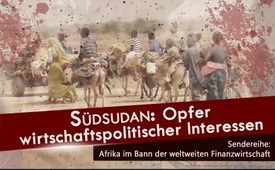 Südsudan – Opfer wirtschaftspolitischer Interessen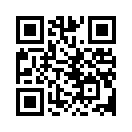 Seine gewaltigen Ölvorkommen machen den Südsudan zum Ziel für wirtschaftliche und strategische Interessen der USA und Chinas. Sie stürzen das Land, wie viele afrikanische Länder zuvor, in Armut und Leid – trotz potentiellen Reichtums!Durch die von der US-Regierung geförderte Abspaltung des Südsudans vom Sudan im Jahr 2011 verlor der Sudan 75% seiner hauptsächlich von China geförderten Ölvorkommen. Die Weltbank errechnete, dass die Einnahmen aus dem Öl ausreichen würden, um die Armut im Südsudan zu bekämpfen. Tatsächlich jedoch hat der jüngste Staat der Erde inzwischen das nie¬drigste Pro-Kopf-Einkommen aller Staaten weltweit. Das Land, in dem 2013 ein Bürgerkrieg ausbrach, gilt inzwischen als gescheiterter Staat. Ursache für diese Entwicklung ist ein Stellvertreterkrieg zwischen Chi¬na und den USA um die gewaltigen Ölvorkommen, durch den die Bevölkerung in allergrößtes Leid gestürzt wurde. Inzwischen befinden sich 4,5 Millionen Südsudanesen auf der Flucht und 7 Millionen sind von akutem Hunger bedroht. Der Südsudan ist aufgrund seiner gewaltigen Ölvorkommen Opfer und Spielball globalstrategisch¬er und wirtschaftspolitisch¬er Interessen und reiht sich damit in die Liste anderer afrika¬nischer Länder, die aus den gleichen Gründen in Leid und Armut versunken sind.von jmr.Quellen:https://deutsch.rt.com/afrika/39399-sudsudan-krieg-uber-olfeldern/
www.uno-fluechtlingshilfe.de/informieren/aktuelles/news/uebersicht/detail/artikel/suedsudan-ein-drittel-der-bevoelkerung-auf-der-flucht/www.epo.de/index.php?option=com_content&view=article&id=15192:suedsudan-sieben-millionen-menschen-droht-hunger&catid=13&Itemid=55
www.epo.de/index.php?option=com_content&view=article&id=15192:suedsudan-sieben-millionen-menschen-droht-hunger&catid=13&Itemid=55

https://de.wikipedia.org/wiki/S%C3%BCdsudanDas könnte Sie auch interessieren:#Afrika - www.kla.tv/Afrika

#Sudan - www.kla.tv/SudanKla.TV – Die anderen Nachrichten ... frei – unabhängig – unzensiert ...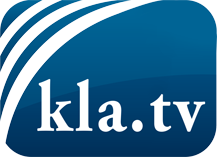 was die Medien nicht verschweigen sollten ...wenig Gehörtes vom Volk, für das Volk ...tägliche News ab 19:45 Uhr auf www.kla.tvDranbleiben lohnt sich!Kostenloses Abonnement mit wöchentlichen News per E-Mail erhalten Sie unter: www.kla.tv/aboSicherheitshinweis:Gegenstimmen werden leider immer weiter zensiert und unterdrückt. Solange wir nicht gemäß den Interessen und Ideologien der Systempresse berichten, müssen wir jederzeit damit rechnen, dass Vorwände gesucht werden, um Kla.TV zu sperren oder zu schaden.Vernetzen Sie sich darum heute noch internetunabhängig!
Klicken Sie hier: www.kla.tv/vernetzungLizenz:    Creative Commons-Lizenz mit Namensnennung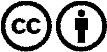 Verbreitung und Wiederaufbereitung ist mit Namensnennung erwünscht! Das Material darf jedoch nicht aus dem Kontext gerissen präsentiert werden. Mit öffentlichen Geldern (GEZ, Serafe, GIS, ...) finanzierte Institutionen ist die Verwendung ohne Rückfrage untersagt. Verstöße können strafrechtlich verfolgt werden.